加拿大圣玛丽大学 Saint Mary's University (https://smu.ca/)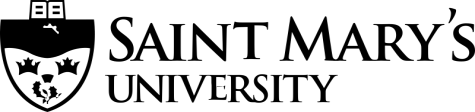 Introduction Saint Mary's University was founded in 1802 and is located in Halifax, Nova Scotia, Canada. The university has a long tradition of academic excellence in teaching and research. Our campus is home to more than 7,000 students from over 115 countries. Saint Mary's University is recognized as having one of the most internationalized student populations in Canada. In keeping with the university’s motto, Age Quod Agis - Do what you do, SMU have achieved excellence in undergraduate studies within Liberal Arts, Environmental Studies, Business, Science and Engineering. SMU also offer graduate programs in areas of particular strength. All of the academic programs are accredited and recognized internationally, to ensure students have worldwide access to employment and graduate studies.交换生项目申请选拔对象：本科二年级学生学习期限：一学年（9月至次年6月）派出名额：5名我校收取费用：暨南大学第三学年学费及对方学费约11000加币绩点及综合测评要求：均排在本专业前40%International StudentsSMU is enriched by international students from over 100 countries, who make up almost a quarter of the student body. SMU combine this diverse, friendly atmosphere with world-class academic programs, a truly global curriculum and many opportunities for personal and intellectual growth.International and Canadian students learning and working side-by-side, help to create a unique and truly intercultural educational experience for all.For more detailed information, please visit the website: https://www.smu.ca/future-students/international-students.htmlAbout the City -- HalifaxNamed “the hippest little city in North America” by Harper’s Bazaar, Halifax is a great place to call your temporary home. Nestled on the edge of the Atlantic Ocean, this port city of almost 400,000 is steeped in history and surrounded by natural beauty.As Nova Scotia’s capital, Halifax is the major centre of the Maritimes and is the largest city east of Quebec City and north of Boston. With the downtown core and the Atlantic Ocean just steps away, you’ll find lots of great ways to spend your time between classes.To know more about Halifax, please visit the website: https://www.smu.ca/future-students/life-in-halifax.html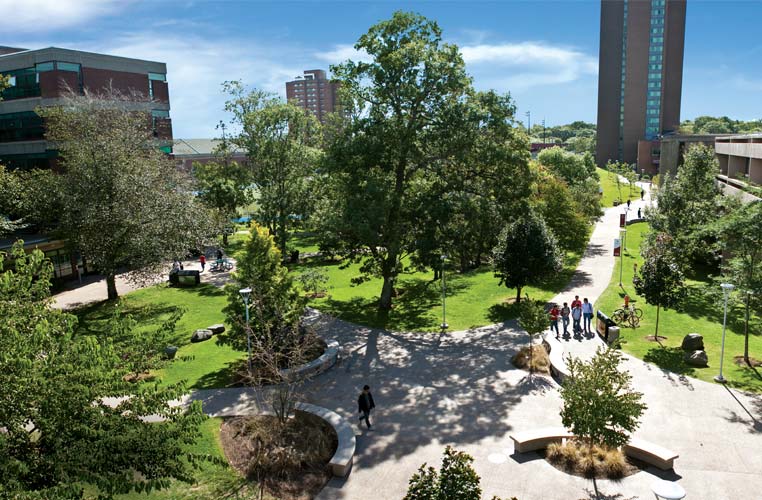 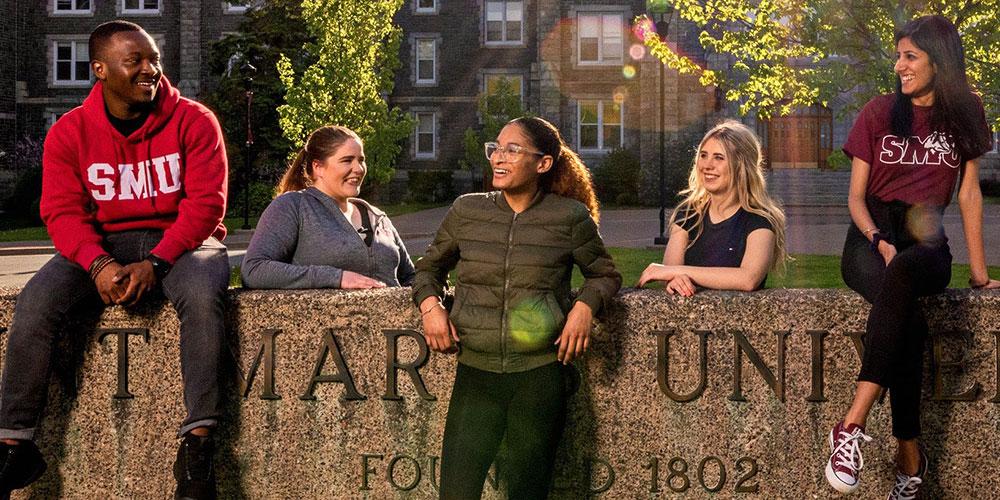 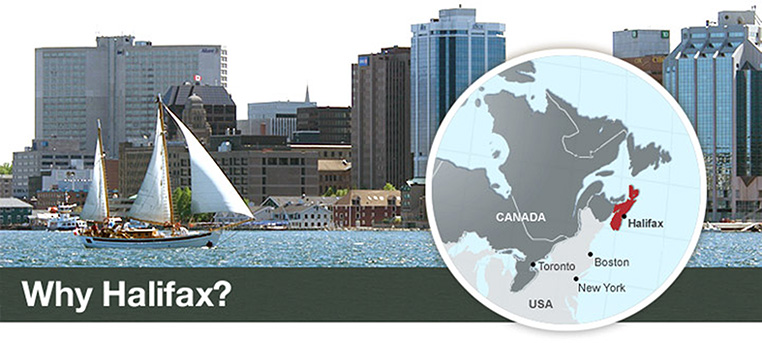 